INDICAÇÃO Nº 1944/2018Sugere ao Poder Executivo Municipal que proceda ao conserto de buraco do DAE na Rua Dr. Sebastião de Paula Coelho próximo ao nº 203 no Jd. Laudisse II.    (A)Excelentíssimo Senhor Prefeito Municipal, Nos termos do Art. 108 do Regimento Interno desta Casa de Leis, dirijo-me a Vossa Excelência para sugerir ao setor competente que proceda ao conserto de buraco do DAE na Rua Dr. Sebastião de Paula Coelho próximo ao nº 203 no Jd. Laudisse II.Justificativa:Fomos procurados por munícipes solicitando essa providencia, pois, segundo eles o referido buraco está grande causando transtornos, conforme relato abaixo;“Bom dia Joi, seria possível falar no DAE a respeito de um buraco q abril ao lado da academia yes na avenida Sebastião de Paula Coelho já a mais de um mês q foi feito o reparo em um vazamento q tinha no meio da rua foi tampado e feito o acabamento mas devido o movimento naquele local foi saindo a massa q foi feita e forno uma pequena vala, só q tem feito muitos estrago em carros q ali passam por várias vezes vi carros quebrando ali devido a batida no buraco muitos q sabem do buraco desviam, mas quem não sabe passa e acaba tendo á frente do carro danificada ontem a noite presenciei tal fato pois moro de frente no conjunto Romano acordo por várias vezes devido o barulho q carros q ali passam e batem no buraco conto com sua ajuda para entrar em contato com o DAE para ver q pode ser feito, fica entre a academia yes e uma clínica veterinária na entrada do Romano conto com sua ajuda obrigada”.Plenário “Dr. Tancredo Neves”, em 26 de Fevereiro de 2018.José Luís Fornasari                                                  “Joi Fornasari”                                                    - Vereador -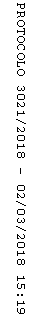 